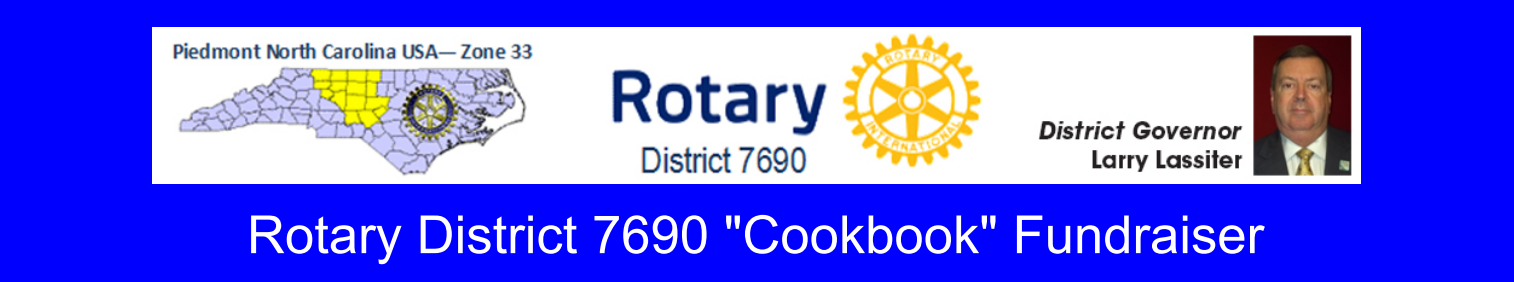 Your NameCity, StateRotary Club NameRecipe CategoryRecipe NameIngredientsCooking Instructions